                       RZĄDOWY PROGRAM ODBUDOWY ZABYTKÓW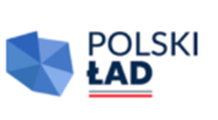 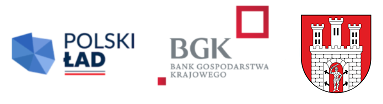 UWAGA: Należy załączyć dokumenty potwierdzające, że roboty te zostały wykonane zgodnie
z zasadami sztuki budowlanej i prawidłowo ukończone.Lp.
Przedmiot umowy
(nazwa zadania inwestycyjnego, lokalizacja inwestycji)Nazwa i adres Inwestora
(nazwa, adres, 
nr telefonu)Data wykonaniaData wykonaniaWartość umowy ogółem
( w zł brutto)Lp.
Przedmiot umowy
(nazwa zadania inwestycyjnego, lokalizacja inwestycji)Nazwa i adres Inwestora
(nazwa, adres, 
nr telefonu)rozpoczęcie  zakończenieWartość umowy ogółem
( w zł brutto)pieczęć Wykonawcypieczęć WykonawcyData i podpis upoważnionego przedstawiciela WykonawcyData i podpis upoważnionego przedstawiciela WykonawcyData i podpis upoważnionego przedstawiciela WykonawcyData i podpis upoważnionego przedstawiciela Wykonawcy